Reiseplanung nach Wien (zentrale Funktionen der Stadt Wien) - 6. SchulstufeLehrplanbezug:DG – Lehrplan: 
Bereich Information: Die SuS können	2.5 (T) Daten erfassen, filtern, sortieren, interpretieren und darstellen. 	2.6 (I) Lizenzmodelle, insb. offene (Creative Commons, Open Educational Resources, Open Source) benennen, erklären und anwenden. GW – Lehrplan:
Bereich Vernetztes Wirtschaften zwischen Produktion und Konsum: Die SuS können2.6 reflektierte Entscheidungen bei der Nutzung von Bank-, Verkehrs- oder Handelsdienstleistungen treffen und diesbezüglich Auswirkungen der Digitalisierung beschreiben. Lernziele:Groblernziel	Die Schüler*innen organisieren einen Tagesausflug. (AFB II)FeinlernzieleDie Schüler*innen vergleichen verschiedene Fahrpläne und wählen die optimale Lösung aus. (AFB II)Die Schüler*innen begründen ihre Entscheidungen für die jeweilige Route. (AFB III)Die Schüler*innen protokollieren ihre Ergebnisse in einem Dokument (AFB I)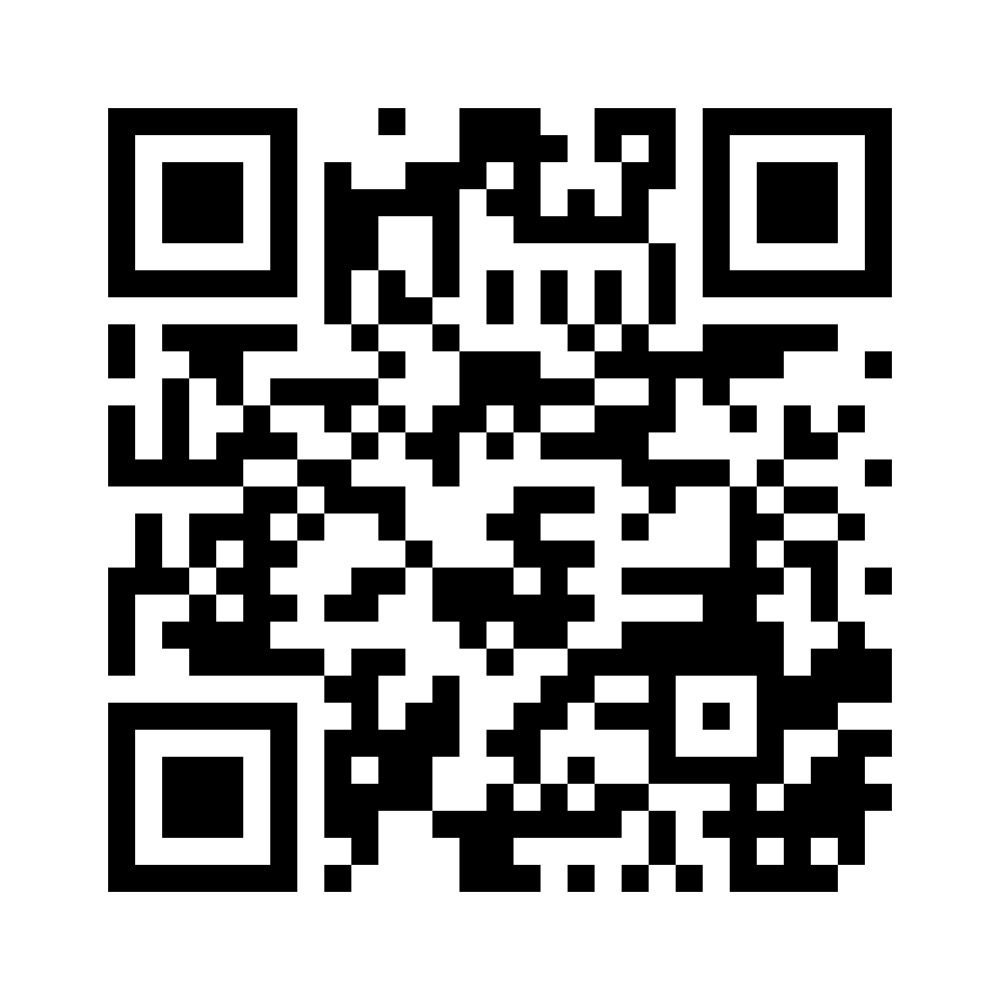 Einstieg:Wir starten mit einem Brainstorming zu wichtigen Funktionen der Stadt Wien. Die Schüler*innen sollen ihre Ideen in einer Mentimeter-Umfrage festhalten. 
Hier der Link zu der Umfrage:
https://www.menti.com/alf7w9ccamq9Mit diesen Ideen sollen die Schüler*innen nun weiterarbeiten und einen Tag in Wien planen, um diese Sehenswürdigkeiten zu besichtigen. Sie sollen auch die An- und Weiterreise planen und dabei Fahr- und mögliche Wartezeiten berücksichtigen. Frankfurter Dreieck:Methoden- Konzeptwissen:Aufgabenstellung:Die SuS sollen in Partnerarbeit folgendes Fallbeispiel ausarbeiten:Ihr wollt gemeinsam einen Tagesausflug nach Wien unternehmen, und führt dazu zunächst eine allgemeine Internetrecherche durch, um die wichtigsten Informationen zur Anreise und möglichen Sehenswürdigkeiten zunächst festzuhalten. Ihr sollt einige wichtige Funktionen der Stadt Wien in eurer Planung miteinbeziehen.Sucht euch zunächst eine passende Route von Linz nach Wien. Erklärt dabei, wie ihr vorgegangen seid und warum ihr diese Route gewählt habt. Nutzt hierfür die App „VOR 
A nach B“. Wählt nun mind. 2 Sehenswürdigkeiten aus, die ihr euch gerne ansehen würdet und eine wichtige Funktion für die Stadt Wien haben. Haltet jeweils einige wichtige Informationen dazu in eurem Dokument fest und speichert dieses ab. Nutzt dazu die vorgegebene Tabelle als Hilfe.Sucht euch zu einer Sehenswürdigkeit ein Bild aus und fügt es in euer Dokument ein (achtet auf die Lizenzen).TIPPS/ noch zu erledigen:Feinlernziele ausweisen (G, T oder I)Aspekte von Computational Thinking und SAMR ausweisenStrukturierungshilfen geben (ev. Websiten vorgeben?)Video einbauenev. Quellenbeurteilung ?SehenswürdigkeitFunktion/InformationenAdresseÖffungszeitenPreise